Агапова Тамара Анатольевна, учитель начальных классов МБОУ для детей дошкольного и младшего школьного возраста «Начальная школа – детский сад №44» г. Белгорода.Вид учебного  труда:  работа с цветной бумагой и картоном.Тема: «Осенние мотивы».Изделие: «Корзина с яблоками».Цель занятия: способствовать формированию у детей технологии обработки бумаги и картона  (разметкой, с помощью шаблона, сгибанием, соединением деталей с помощью клея);Предметные УУД:  выбирать  рациональные  средства для эффективного выполнения  поставленной задачи в соответствии с целями и условиями занятия; Познавательные УУД: находить решение поставленной задачи, оценивать правильность своей работы с точки зрения правил поведения и безопасности на занятиях внеурочной деятельности (ДПИ);Регулятивные УУД:  контролировать последовательность действий работы, правильность и аккуратность выполнения работы;Коммуникативные УУД: учиться слушать и слышать учителя и одноклассников, совместно обсуждать поставленную задачу, уважительно относиться к позиции другого.Личностные УУД: высказывать свою точку зрения и уважать мнение собеседника.Методические приемы: метод динамических поз, методика зрительно-координационных упражнений; работа с наглядным материалом, максимально удаленным от глаз ребенка; методика сенсорно-координаторных упражнений «Четыре угла», экологическое панно. Материально-техническое оснащение урока:Общеклассная работа: классная доска,   офтальмотренажер, иллюстрации ягод и фруктов для экологического панно, карточки с условными обозначениями правил работы на уроках технологии, карточки с этапами работы по технологической карте.Учителю: образец изделия, загадки, технологическая карта.Каждому: цветная бумага, цветной картон, клей-карандаш, простой карандаш, ножницы, резинка, клеёнка, смайлики для рефлексии.Ход занятия:1. Организация момент.- Пожелайте друг к другу удачи.Проверка рабочего места к занятию.  Учитель перечисляет все предметы и инструменты для работы на занятии, а дети проверяют наличие оборудования. Итоги проверки. - Все готовы, можно начинать.2. Введение в тему урока. Беседа с детьми о лете и осени.- Ребята, лето и осень - это пора сладких сочных ягод и фруктов, растущих в лесу, в садах и на огороде. Они наполнены различными цветовыми гаммами, которые радуют наш глаз. Какие фрукты и ягоды дарит нам эти времена года? (Ответы детей)- А теперь я хочу вам загадать  несколько загадок о ягодах и фруктах. И у меня для вас есть помощник, который вам поможет не ошибиться.  Давайте повернёмся и посмотрим  на экологическое  панно. (Экологическое панно используется для расширения зрительных горизонтов и развития воображения детей.) Круглое, румяное,                                       Он большой, как мяч футбольный,        Я расту на ветке;                                     Если спелый – все довольны,Любят меня взрослые                              Так приятен он на вкус,И маленькие детки.                                 И зовут его … (Арбуз).                             (Яблоко).  Бусы красные висят,                           Этот фрукт на вкус хорош и на лампочку похож Из кустов на нас глядят.                                                                   (Груша).Очень любят бусы эти Дети, птицы и медведи.                             (Малина).- Ребята, а кто мне скажет, во что собирают  урожай ягод и фруктов? (Ведро, корзина).3. Сообщение темы и целей занятий.- Сегодня  на занятии мы с вами  изготовим  корзину с яблоками. (Показ образца).Подготовка руки к выполнению работы. Пальчиковая гимнастика.Анализ образца. - Ребята, а давайте вспомним, какого цвета у нас бывают корзины? (Подбор цвета для корзины).- Посмотрим на мой образец.- Из каких фигур состоит корзина? (Из квадратов).- Сколько квадратов? (8)- Что мы знаем о квадрате? (Четыре стороны, четыре угла, все стороны равные).4. Выполнение работы.- Перед тем как, начать работу давайте вспомним правила поведения на занятии, правила работы с ножницами, клеем. (Использование «сенсорного креста», на котором указаны условные обозначения.)- Сейчас я вам раздам технологические карты (1 карта на двоих учащихся), на которых будут указаны только иллюстрации к нашей работе, а этапы вы сможете проследить на наших зрительных точках. (Методика сенсорно-координаторных упражнений «Четыре угла».)  1)  Детям дается шаблон квадрата. Шаблон (рис.№1) накладывается наизнанку цветной бумаги, сложенную в несколько раз и обводится. (8 квадратов, рис. № 2).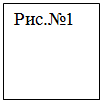 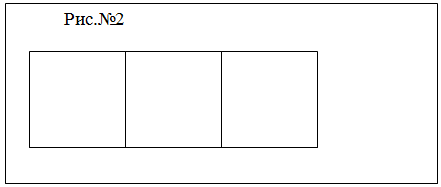 - После обвода квадратов начинаем их вырезание.- Готовые фигуры наклеиваем на   цветной лист картона. Начинаем наклеивать нижний ряд. Точно в центре внизу листа наклеиваем первый квадрат. Затем по одному справа и слева. Напоминаем детям, что мы изготавливаем корзину. Значит, между квадратами существует промежуток (интервал) (рис. №3)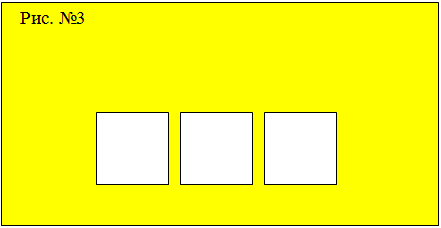 - Теперь начинаем наклеивать верхний второй ряд точно над нижним рядом. И получим два ряда по три квадрата. У нас остаются 2  квадрата. Их наклеиваем в верхний ряд справа и слева. (рис.№4).При работе обращаем внимание детей на данный образец.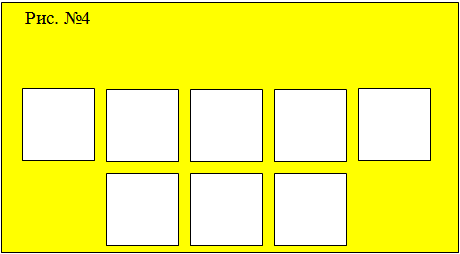 5.Физминутка.  Методика зрительно-координационных упражнений: работа с офтальмотренажером.2) Следующий этап работы – это вырезание треугольников. Для начала нужно исследовать эту фигуру. (Три угла, три стороны).- А как получить нам треугольник? (Нужно квадрат поделить по диагонали на две равные части.) ( Рис.5).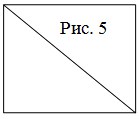 Наводим детей на мысль, что нам необходимо вновь использовать наши шаблоны квадрата.- А сколько нужно нам треугольников? (4)- Сколько можно получить из одного квадрата треугольников? (2)- Начинаем обводить и вырезать два квадрата.При наклеивании обращаем внимание детей, что прямой угол треугольника наклеивается между двумя квадратами (верхним и нижним левым и правым) (Рис №6)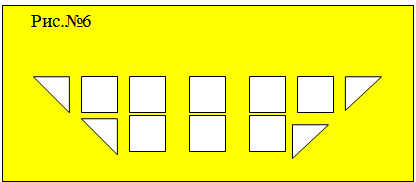 3) Следующим этапом в работе будет являться ручка корзины. Это вырезание прямоугольников.Вновь даем детям возможность прокомментировать свою работу. (Дети анализируют прямоугольник и приходят к выводу, что прямоугольник можно тоже получить из квадратов.).Они используют шаблон квадратов. Изготавливают самостоятельно 5 квадратов. Каждый квадрат делят пополам перегибанием. (Рис№ 7)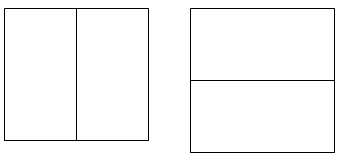 Рис. №7Как только все квадраты будут поделены пополам, их можно разрезать и наклеивать. Корзина готова. (Рис.№8)    Рис.№8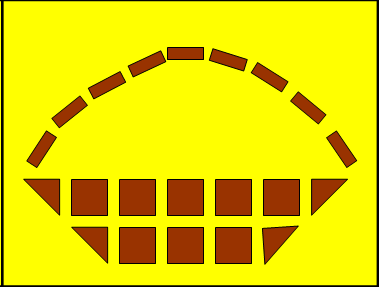 6. Самостоятельная работа детей.Заключительным этапом работы над корзиной с яблоками будет приклеивание заранее заготовленных  яблок.7. Подведение итогов занятия. Выставка работ.В конце каждый ряд по очереди показывает свою готовую корзинку. Ребята анализируют работы своих товарищей. Выставка работ учащихся.8. Рефлексия.      - Оцените свою работу на занятии с помощью смайлика. Улыбающийся смайлик – я молодец, был активным на уроке, у меня все получилось, я все понял. Грустный – мне было трудно на уроке, мне нужна помощь.